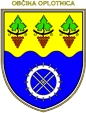 OBČINA OPLOTNICA O b č i n s k a    u p r a v aGoriška cesta 4, 2317 OplotnicaRazpisna dokumentacija obsega:Javni razpis za dodelitev proračunskih sredstev za namen pokroviteljstva in donatorstva Vloga za pridobitev donatorskih in pokroviteljskih sredstev iz proračuna Občine Oplotnica – Vloga D1Vzorec pogodbe o dodelitvi sredstevPoročilo o izvedbi prireditve ali dejavnosti-  poročilo D2Številka: 410011-2/2020-2							    Datum: 25. 9. 2020Na podlagi 7. člena Pravilnika o dodelitvi proračunskih sredstev za namen pokroviteljstva in donatorstva v Občini Oplotnica (UGSO, št. 49/16) Občina Oplotnica, razpisujeJAVNI RAZPIS ZA DODELITEV PRORAČUNSKIH SREDSTEV ZA NAMEN POKROVITELJSTVA IN DONATORSTVA I. PREDMET JAVNEGA RAZPISAPredmet javnega razpisa je sofinanciranje prireditev in dejavnosti, ki niso sofinancirani iz proračuna občine Oplotnica po drugem javnem razpisu in  katerih programi izpolnjujejo najmanj 4 od spodaj navedenih pogojev:imajo prepoznavno vsebino in značaj,utrjujejo in promovirajo pozitivne vrednote (demokratične vrednote, človekove pravice in druga temeljna načela, zapisana v statutu občine in Ustavi RS),so socialne, kulturne, umetniške, izobraževalne, športne, humanitarne in podobne narave,promovirajo občino oziroma širijo njene razvojne potenciale,so odprtega značaja, dostopne širšemu krogu in pretežno brezplačne za obiskovalce,bodo izvedene v tekočem proračunskem letu,imajo ob prijavi jasno in pregledno finančno konstrukcijo prihodkov in odhodkov in zagotovljene vire financiranja,so neposredno vezana na med regijsko in mednarodno sodelovanje,jih organizirajo mladi ali so namenjene mladim,so neposredno namenjena plačilu stroškov sprejema in pogostitve ob pomembnejših jubilejih, obiskih in drugih priložnosti oziroma pomoč pri tem.Razpisana sredstva v višini 1.500,00 EUR so zagotovljena na PP 0011400, konto 412000.Sredstva, dodeljena na podlagi tega pravilnika, niso namenjena aktivnostim političnih strank, komercialnim in profitnim organizacijam in tudi ne sofinanciranju komercialnih in profitnih prireditev ter dejavnosti.II. VIŠINA SREDSTEVUpravičencem se lahko po namenu dodelijo finančna sredstva: do 50 evrov za sofinanciranje manjših prireditev in dejavnosti,do 100 evrov za sofinanciranje večjih prireditev in dejavnosti,do 150 evrov za sofinanciranje večjih prireditev in dejavnosti, ki so postala že tradicionalna in za občino večjega pomena,do 200 evrov za sofinanciranje večjih prireditev in dejavnosti z med-regijsko in mednarodno udeležbo,do 250 evrov za sofinanciranje večjih prireditev in dejavnosti, ki so postala že tradicionalna in za občino večjega pomena, z med-regijsko in mednarodno udeležbo ali z velikim promocijskim učinkom, ki trajajo dalj časa,400 evrov ali več za sofinanciranje večjih prireditev in dejavnosti po posebni odločitvi župana na podlagi ustrezne utemeljitve komisije, vendar največ do 600 evrov.Število predvidenih udeležencev prireditve v primeru manjše prireditve je do 150 ali manj, v primeru večje prireditve pa več kot 150 udeležencev.Najvišji možni odstotek sofinanciranja znaša (ne glede na število doseženih točk) do največ 50 % upravičenih stroškov celotne vrednosti izvedenega programa prireditve ali dejavnosti.III. UPRAVIČENCIUpravičenci dodelitve proračunskih sredstev po tem razpisu so:fizične in pravne osebe s sedežem na območju občine,fizične in pravne osebe s sedežem na območju druge občine, če prireditev ali dejavnost organizirajo na območju občine Oplotnica,fizične in pravne osebe s sedežem na območju druge občine, če je njihova prireditev ali dejavnost, ki je organizirana izven območja občine, pomembna za občino Oplotnica.Sredstva se lahko dodelijo upravičencem le ob predložitvi popolne vloge, skladno z določbami tega pravilnika in ob pogoju, da ima upravičenec poravnane vse obveznosti do občine. Do pokroviteljskih oz. donatorskih sredstev niso upravičeni vlagatelji:ki imajo aktivnost vključeno v letni program dela, s katerim kandidirajo na druge razpise občine,ki so za prijavljeno aktivnost že dobili proračunska sredstva občine.IV. OBRAVNAVA VLOGEKomisijaVse vloge bo obravnavala komisija, ki jo imenuje župan. Vloge komisija obravnava po vrstnem redu, kot so prispele in sicer do porabe sredstev, planiranih v sprejetem proračunu 2020, namenjenih za ta javni razpis.Popolnost vlogeZa dodelitev proračunskih sredstev prosilec zaprosi z vlogo na obrazcu »vloga« iz razpisne dokumentacije tega razpisa, ki jo naslovi na Občino Oplotnica, Goriška cesta 4, 2317 Oplotnica. Vloga je popolna, če vsebuje vse zahtevane podatke in dokazila (ustrezno izpolnjen obrazec »Vloga za pridobitev donatorskih in pokroviteljskih sredstev iz proračuna Občine Oplotnica«) Če vloga ob vložitvi ni popolna, se prosilca pozove, naj vlogo v roku 8 dni dopolni. Če tega ne stori oz. je vloga kljub dopolnitvi še vedno nepopolna, se vloga s sklepom zavrže. Prosilci lahko oddajo vlogo za dodelitev proračunskih sredstev po tem javnem razpisu najkasneje do 26. oktobra 2020.Komisija:Popolne vloge bo komisija pregledala in jih na podlagi izpolnjevanja pogojev, navedenih v razpisu, razvrstila po vrstnem redu prispetja in oblikovala predlog razdelitve razpisanih sredstev za odločanje.OdločitevNa podlagi predloga komisije o dodelitvi donatorskih sredstev odloči župan s sklepom. Odločitev župana je dokončana. Župan na podlagi sklepa iz tega člena s prejemniki sredstev sklene pogodbo, ki je podlaga za nakazilo dodeljenih pokroviteljskih oz. donatorskih sredstev na transakcijski račun prejemnika. Če prejemnik pokroviteljskih oz. donatorskih sredstev v roku 8 dni od prejema ne vrne podpisane pogodbe, se šteje, da je odstopil od pridobitve sredstev. Upravičeno porabo donatorskih sredstev prejemnik dokaže s poročilom o porabi prejetih donatorskih sredstev s prilogami kopij računov. Vlagatelj je poročilo dolžan dostaviti občini najpozneje 15 dni po izvedeni prireditvi ali dejavnosti. V kolikor se ugotovi neupravičenost porabe pogodbene določenih sredstev (razlika med prejetimi in upravičenimi priznanimi stroški), mora vlagatelj vrniti vsa sredstva v občinski proračun.V. ROK IN NAČIN PRIJAVEVlagatelji lahko oddajo vlogo za dodelitev donatorskih in pokroviteljskih sredstev najkasneje do 26. oktobra 2020. Vloga se odda na priloženem obrazcu z vsemi zahtevanimi podatki in dokazili.Vlagatelji morajo vloge oddati v zaprti kuverti, po pošti kot priporočeno pošiljko na naslov : Občina Oplotnica, Goriška cesta 4, 2317 Oplotnica, z označbo "Javni razpis – sponzorstvo in donatorstvo". Šteje se, da je prijava prispela pravočasno, če je bila zadnji dan roka za oddajo prijav oddana na pošti s priporočeno pošiljko ali oddana osebno v prostorih Občine Oplotnica, zadnji delovni dan pred iztekom roka do 12:00 ure.Na ovojnici mora biti napisano sledeče:naslov vlagatelja  (polni naslov pošiljatelja),naslov prejemnika (Občina Oplotnica)pripis "Javni razpis –sponzorstvo in donatorstvo«.Župan Matjaž OrterVLOGA  D 1Obrazec:  VLOGA ZA PRIDOBITEV DONATORSKIH IN POKROVITELJSKIH SREDSTEV IZ PRORAČUNA OBČINE OPLOTNICANAZIV AKTIVNOSTI/PRIREDITVE:________________________________________KRAJ PRIREDITVE: ______________________________________________________                                                                                                  (izpolniti samo za prireditve)DATUM IN URA PRIREDITVE: _____________________________________________                                                                                                  (izpolniti samo za prireditve)PODATKI O VLAGATELJU:Naziv društva: ______________________________________________________Ime in priimek odgovorne osebe:________________________________________Naslov:____________________________________________________________Spletna stran društva:________________________________________________Telefon: ___________________________________________________________E- naslov: __________________________________________________________Št. transakcijskega računa: _____________________________________________Davčna številka: ___________________________________________________Matična številka (EMŠO): _____________________________________________Javni interes – št. odločbe: ____________________________________________Podatki o kontaktni osebi oz. odgovorni osebi prireditve (telefon, e-naslov):________________________________________________________________________OPIS PRIJAVLJENE AKTIVNOSTI, PROJEKTA ALI PROGRAMA: ________________________________________________________________________________________________________________________________________________________________________________________________________________________________________________________________________________________________________________________________________________________________________Cilj (prireditve ali dejavnosti): ________________________________________________________________________________________________________________________________________________________________________________________________________________________Soorganizatorji/sodelujoči:    - _______________________________________________________________________- _______________________________________________________________________- _______________________________________________________________________Obvezne priloge:Za prireditve:program (opredelitev aktivnosti in terminov)zaključena finančna konstrukcijapotrdilo o najemu ali rezervaciji prostora,soglasje lastnika za uporabo prostora,prijava prireditve (UE, mojaobčina.si, koledar prireditev)           Poročilo bo dostavljeno na Občino Oplotnica do: _______________ ( v roku 15 dni po prireditvi).Za ostalo: predračunIZPOLNJEVANJE POGOJEV ZA SOFINANCIRANJE IZ 4. ČLENA PRAVILNIKA (obkroži in razloži katere od spodaj navedenih pogojev za sofinanciranje izpolnjuje prijavljena prireditev oz. dejavnost.):Imajo prepoznavno vsebino in značaj __________________________________________________________________________________________________________________________________________Utrjujejo in promovirajo pozitivne vrednote (demokratične vrednote, človekove pravice in druga temeljna načela, zapisana v statutu občine in Ustavi RS)__________________________________________________________________________________________________________________________________________So socialne, kulturne, umetniške, izobraževalne, športne, humanitarne in podobne narave__________________________________________________________________________________________________________________________________________Promovirajo občino oz. širijo njene razvojne potenciale__________________________________________________________________________________________________________________________________________So odprtega značaja, dostopne širšemu krogu in pretežno brezplačne za obiskovalce__________________________________________________________________________________________________________________________________________Bodo izvedene v tekočem proračunskem letu________________________________________________________________________________________________________________________________________________Imajo ob prijavi jasno in pregledno finančno konstrukcijo prihodkov in odhodkov in zagotovljene vire financiranja________________________________________________________________________________________________________________________________________________So neposredno vezana na med regijsko in mednarodno sodelovanje________________________________________________________________________________________________________________________________________________Jih organizirajo mladi ali so namenjene mladim________________________________________________________________________________________________________________________________________________So neposredno namenjena plačilu stroškov tega pravilnika, niso namenjena aktivnostim političnih strank, komercialnim in profitnim organizacijam in tudi ne sofinanciranju komercialnih in profitnih prireditev ter aktivnosti________________________________________________________________________________________________________________________________________________PROMOCIJSKE AKTIVNOSTI (plakati, objave, vabilo, …) – naštej : ________________________________________________________________________________________________________________________________________________Obvezna priloga: promocijski material OPIS KORISTI PRIREDITVE ALI AKTIVNOSTI: ________________________________________________________________________________________________________________________________________________________________________________________________________________________________________________________________________________________________FINANČNA KONSTRUKCIJA PRIREDITVE/ DEJAVNOSTI:Specifikacija stroškov ( predvideni ali dejanski)Skupaj:_____________________________ €Viri sredstev: Proračunska sredstva:______________ €Lastna sredstva: __________________ €Druga (opis katera): _______________ €_____________________________________________________________________.    Skupaj:________________€Obrazložitev zakaj prireditev ali aktivnost ni v letnem planu prosilca? ______________________________________________________________________________________________________________________________________________________Ali je prireditev, ki ni v letnem planu, potrdil UO društva (obkroži):DA							NEIZJAVA VLAGATELJA1.Izjavljamo, da so vsi podatki, navedeni v vlogi in drugih prilogah, točni.2.Potrjujemo, da smo seznanjeni s/z:pogoji za prijavo na razpis,zahtevami razpisne dokumentacije.Izjavljamo, da nismo prejeli drugih javnih sredstev za isti namen v tekočem letu.Izjavljamo, da predsednik društva ali zakoniti zastopnik ni občinski svetnik Občine Oplotnica - funkcionar oz. njegov družinski član (zakonec, otroci, posvojenci, starši, posvojitelji, bratje, sestre in osebe, ki s funkcionarjem živijo v skupnem gospodinjstvu ali v zunajzakonski skupnosti).V kolikor razlogi za omejitev poslovanja obstajajo pa izjavljamo, da se bo oseba, za katero velja omejitev poslovanja po ZIntPK v celoti izločila iz vseh faz odločanja.3.Potrjujemo, da smo seznanjeni in se v celoti strinjamo s Pogodbo o pokroviteljstvu in donatorstvu v Občini Oplotnica.4.Izjavljamo, da bomo izpeljali predložen program društva za tekoče leto v skladu s konceptom prijave oz. o morebitnih spremembah pravočasno obvestili komisijo. Obvezne priloge:Predračuni oz. računi stroškovVII. VZOREC POGODBEOBČINA OPLOTNICA, Goriška cesta 4, 2317 Oplotnica, ID za DDV: SI 70271046, matična številka: 1357506000, ki jo zastopa župan Matjaž Orter (v nadaljevanju: občina)in………………………………………, davčna številka: …., matična številka: ….,  zavezanec za DDV: …. (da, ne), ki ga zastopa ……………………………  (v nadaljevanju: upravičenec), sklepataPOGODBO O DODELITVI SREDSTEV1. členPogodbeni stranki uvodoma ugotavljata, da je upravičenec z vlogo uspel na Javnem razpisu za  dodelitev proračunskih sredstev za namen pokroviteljstva in donatorstva, ki niso predmet drugih razpisov v Občini Oplotnica za tekoče leto.Upravičenec je prijavil ……………………..(prireditev ali dejavnost), za katerega mu je občina na podlagi sklepa št. ……………. , z dne …….…….. odobril sofinanciranje v višini :  ………….   EUR iz proračunske postavke:   ………………….. .2. členSredstva se upravičencu nakažejo na TRR …………………., odprt pri ………..  v roku 15 dni po podpisu pogodbe.3. členUpravičenec se zaveže podati poročilo na predpisanem obrazcu D2 najkasneje v roku 15 dni po izvedenem prireditvi ali dejavnosti. 4. členPoročilo o izvedenem programu, prireditvi ali dejavnosti, mora obvezno vsebovati fotokopije računov, pogodb, potnih nalogov ipd. …  Iz poročila mora biti posebej razvidna poraba dodeljenih javnih sredstev s priloženimi računovodskimi listinami. Vsebinsko in finančno poročilo o realizaciji predmeta sofinanciranja se mora ujemati s podatki, navedenimi v vlogi, s katero je upravičenec kandidiral za razpisana sredstva. 5.  členUpravičenec je dolžan prejeta sredstva porabiti v tekočem letu, zakonito, namensko, učinkovito in gospodarno, samo za namene opredeljene v tej pogodbi. Upravičenec se zavezuje, da bo za predmet sofinanciranja vodil vso predpisano in ustrezno dokumentacijo in omogočil občini vpogled vanjo.Pristojni organ občine lahko kadarkoli preverja namensko porabo sredstev.6.  členV primeru nenamenske porabe sredstev oziroma neupravičenega izplačila sredstev, ki bi temeljilo na neresničnih podatkih, se upravičenec zavezuje vrniti občini prejeta sredstva z zakonskimi zamudnimi obrestmi od dneva prejema sredstev dalje.7. členPogodbeni stranki določata naslednje odgovorne osebe po tej pogodbi: Za občino Irena Cehtl, svetovalka in…………………, za upravičenca.8. členTa pogodba je nična, v kolikor se ugotovi, da kdo v imenu ali na račun upravičenca, predstavniku ali posredniku Občine Oplotnica obljubi, ponudi ali da kakšno nedovoljeno korist za:pridobitev posla ali za sklenitev posla pod ugodnejšimi pogoji ali za opustitev dolžnega nadzora nad izvajanjem pogodbenih obveznosti aliza drugo ravnanje ali opustitev, s katerim je Občini Oplotnica povzročena škoda ali je omogočena pridobitev nedovoljene koristi predstavniku ali posredniku Občine Oplotnica.9. členMorebitne spremembe oziroma dopolnitve te pogodbe bosta pogodbeni stranki uskladili z aneksom k tej pogodbi.10. členVsako nesoglasje, spor ali zahtevek, ki izvira iz pogodbe ali je z njo v zvezi ali izvira iz njene kršitve, prenehanja ali neveljavnosti bosta stranki reševali sporazumno, v nasprotnem primeru pa pred pristojnim sodiščem v Slovenski Bistrici.11. členPogodba stopi v veljavo z dnem, ko jo podpišeta obe pogodbeni stranki in je sestavljena v štirih enakih izvodih, od katerih prejme upravičenec en izvod in občina tri izvode.POROČILO O IZVEDBI PRIREDITVE ALI DEJAVNOSTIPo Javnem razpisu za dodelitev proračunskih sredstev za namen pokroviteljstva in donatorstva za prireditve in dejavnosti, ki niso predmet drugih razpisov v Občini Oplotnica.1.  Podatki o prejemniku sredstev:Upravičenec: ……………………………………………………………………….……………Naslov:……………………………………………………………………………....……………Elektronski naslov:……………………………………………………………………………....Telefonska številka kontaktne osebe:…………………………………………………………Številka pogodbe o dodelitvi sredstev:………………………………………………………2.  Vsebinsko poročilo – lahko tudi v prilogiIme prireditve/dejavnosti: …………..………………………………………………………Kraj in datum izvedbe: ………………………………………………………………………Opis:…………………………………………………………………………………………………………………………………………………………………………………………………………………………………………………………………………………………………………………………………………………………………………………………………………………………………………………………………………………………………………………………………………………………………………………………………………………………………………………………………………………………………………………………………………………………………………………………………………………………………………………………………………………………………………………………………………3.  Finančno poročiloOpis:……………………………………………………………………………………………………………………………………………………………………………………………………………………………………………………………………………………………………………………………………………………………………………………………………………………………………………………………………………………………………………………………………………………………………………………………………………………………………………………………………………………………………………………………………………………………………………………………………………………………………………………………………………………………………………………Prilagam fotokopije predračunov, računov, pogodb, potnih nalogov, avtorskih in drugih pogodb, drugo______________________: 5. Podpisani …………………………………..….. izjavljam, da bodo prejeta sredstva porabljena zakonito, namensko, učinkovito in za namen za katerega so mi bila dodeljena.Datum:______________			                                                    Podpis in žig upravičenca:________________						Seznam predračunov, računov itd.:                        (dokument)                      				   (znesek računa v €) __________________________________                   _______________ __________________________________                   _________________________________________________                   _________________________________________________                   _________________________________________________                   _______________ __________________________________                   _______________ __________________________________	         _________________________________________________                   _________________________________________________	         _________________________________________________                   _________________________________________________                   _________________________________________________                   _________________________________________________	         _________________________________________________                   _________________________________________________                   _________________________________________________                   _________________________________________________	         _________________________________________________                   _________________________________________________                   _________________________________________________                   _________________________________________________	         _________________________________________________                   _________________________________________________                   _______________            Skupaj:	         _______________					tel.: 02/845-09-00, faks.: 02/845-09-09, e-mail: obcina@oplotnica.siRAZPISNA DOKUMENTACIJAJAVNI RAZPIS ZA DODELITEV PRORAČUNSKIH SREDSTEV ZA NAMEN POKROVITELJSTVA IN DONATORSTVA Kraj in datum:............................................Žig:Podpis odgovorne osebe.....................................................Datum:                  Upravičenec:Številka: 041011 -2/2020-Datum: Občina OplotnicaŽupan Matjaž OrterPRIHODKIZnesek v €v  %1. Občina Oplotnica 2. Lastna sredstva  (vir)3. Drugo: - državna ali evropska sredstva- sponzorji, donatorji- vstopnine   Skupaj100   STROŠKI         Znesek v €v  %1. Materialni stroški2. Stroški dela:- avtorski honorarji, potni stroški, ipd.- lastno delo (lastno delo lahko predstavlja največ 30% vseh stroškov projekta)3. Drugo (navedite)Skupaj100